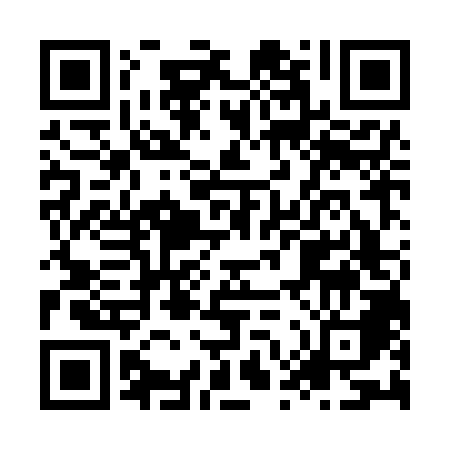 Prayer times for Koolan Island, AustraliaWed 1 May 2024 - Fri 31 May 2024High Latitude Method: NonePrayer Calculation Method: Muslim World LeagueAsar Calculation Method: ShafiPrayer times provided by https://www.salahtimes.comDateDayFajrSunriseDhuhrAsrMaghribIsha1Wed4:435:5711:423:015:286:372Thu4:435:5711:423:005:276:363Fri4:435:5711:423:005:276:364Sat4:445:5711:423:005:266:365Sun4:445:5811:422:595:266:356Mon4:445:5811:422:595:256:357Tue4:445:5811:422:595:256:358Wed4:445:5811:422:595:256:349Thu4:445:5911:422:585:246:3410Fri4:455:5911:412:585:246:3411Sat4:455:5911:412:585:236:3412Sun4:456:0011:412:585:236:3313Mon4:456:0011:412:585:236:3314Tue4:456:0011:412:575:236:3315Wed4:466:0011:412:575:226:3316Thu4:466:0111:412:575:226:3317Fri4:466:0111:412:575:226:3218Sat4:466:0111:422:575:216:3219Sun4:476:0211:422:575:216:3220Mon4:476:0211:422:565:216:3221Tue4:476:0211:422:565:216:3222Wed4:476:0311:422:565:216:3223Thu4:476:0311:422:565:216:3224Fri4:486:0311:422:565:206:3225Sat4:486:0411:422:565:206:3226Sun4:486:0411:422:565:206:3227Mon4:486:0411:422:565:206:3228Tue4:496:0511:422:565:206:3229Wed4:496:0511:432:565:206:3230Thu4:496:0511:432:565:206:3231Fri4:496:0611:432:565:206:32